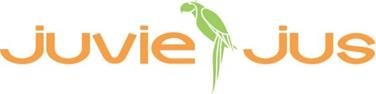 TRASPASOS ENTRE SUCURSALESSursal de OrigenFechaCantidadProducto que SaleSucursal destinoMontoEntrega(FIRMA)Recibe (FIRMA)